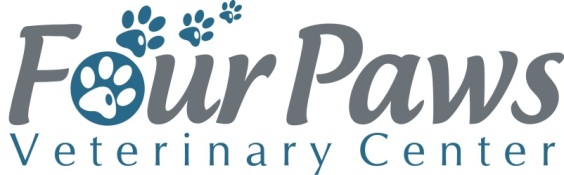  (925) 829-7297Easy Method Dog BathingLet’s face it, bathing a dog is not really fun or easy.  Presented here is a method and tips devised to maximize the results and minimize the work involved with bathing your dog.Ideally, your dog should be washed indoors.  By washing in a bathtub or tub/shower area you’ll have the ability to heat the water and place a stopper in the tub.  If a medicated shampoo was advised by your veterinarian, allowing the bath-water to fill up around your dog’s feet will allow the medicated shampoo to soak into the nooks and crannies of the feet.  A good foot soaking is important because dog’s feet are usually one of the first places that a dog will develop allergic skin issues.Wash your dog like you’d wash your car……Brush your dog completely,  No sense in washing hair that isn’t staying!Fill a small container or bucket with warm water.  Add enough shampoo to make a soapy solution.  Using a soapy solution will allow for faster distribution on the shampoo as well as make rinsing a breeze!Use a sponge (tile-grout or carwash sponges work great) to apply the soapy-solution to your dog.  You can also use the sponge to scrub in the areas you might not want to touch (armpits, private parts and bottoms).When using a medicated shampoo, allow the lather to sit on your dog’s skin for 8-10 minutes before rinsing.  This step, often over looked, will allow the medicine within a medicated shampoo to soak in for maximum effect.Rinse your pet and towel dry.  Brush again to remove additional loose hair and any ‘tangles’.One common question is “How often should I bathe my dog”?  Although there is no set answer, the following tips may help determine the right timing for you particular dog.If using a medicated shampoo (anti-bacterial or anti-fungal) as a treatment for a specific disorder:  Use as directed by the veterinarian.For general cleaning using a mildly medicated shampoo (anti-itch): Use every two weeks or sooner if needed.  If your dog begins to itch badly, try a bath, you may be surprised of the calming effects of a bath.For gentle cleaning with a regular over-the-counter shampoo: A bath or two each month should do.A quick rinse without shampoo can be done anytime.Please note, if you are using a topical flea product (Advantage®, Frontline ® or Revolution ®) you must wait 48 hours before or after a bath to apply the product.  These products rely on the oils on your dog’s skin to spread.  Bathing temporarily removes the oils.  